Programação  Semanal 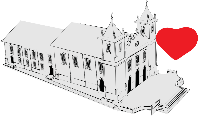 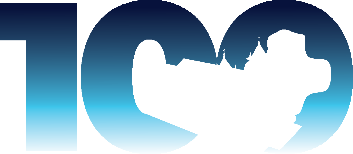 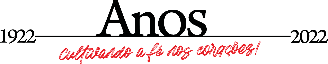 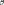 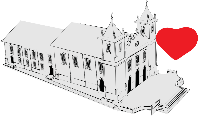 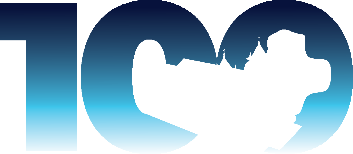 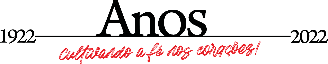 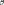   06/08/2022 a 12/08/2022 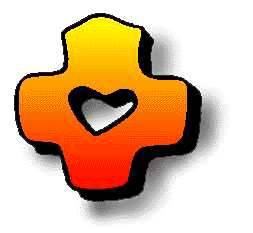 Paróquia São Vicente Férrer – Diocese de Luz                       Programação  Semanal   06/08/2022 a 12/08/2022 Paróquia São Vicente Férrer – Diocese de Luz                       Programação  Semanal   06/08/2022 a 12/08/2022 Paróquia São Vicente Férrer – Diocese de Luz                       Programação  Semanal   06/08/2022 a 12/08/2022 Paróquia São Vicente Férrer – Diocese de Luz                       Programação  Semanal   06/08/2022 a 12/08/2022 Paróquia São Vicente Férrer – Diocese de Luz                       Dia 06/08LocalHorárioCelebranteExpedienteSábadoMatriz 07h00Pe. EvertonPe. Everton SábadoTeodoros17h00Pe. JefersonPe. Everton SábadoFazenda Velha19h00Pe. JefersonPe. Everton SábadoSanta Luzia19h00Pe. VitorPe. Everton SábadoMatriz19h00Pe. FelipePe. Everton SábadoCasamento20h30Pe. FelipePe. Everton Dia 07/08LocalHorárioCelebranteDomingoMatriz 07h00Pe. JefersonDomingoImaculada08h00Pe. FelipeDomingoRaiz08h00Pe. EvertonDomingoMatriz09h30Pe. VitorDomingoSerrinha 10h00Pe. EvertonDomingoCasa Divina Misericórdia15h00Pe. VitorDomingoMatriz 16h00Pe. FelipeDomingoNossa Senhora de Lourdes17h00Pe. JefersonDomingoRosário 17h00Pe. EvertonDomingoMatriz – Missa Vocacional18h00Pe. Ademir e SeminaristasDomingoMatriz - Missa Vocacional19h30Pe. Jeferson, Pe. Ademir e SeminaristasDomingoSanto Expedito19h30Pe. FelipeDia 08/08LocalHorárioCelebranteExpedienteSegundaMatriz06h50Pe. FelipeSegundaMatriz19h00Pe. JefersonDia 09/08LocalHorárioCelebranteExpedienteTerçaMatriz07h00Pe. FelipeManhã: Pe. FelipeTerçaMatriz19h00Pe. EvertonTarde: Pe. EvertonDia 10/08LocalHorárioCelebranteQuartaMatriz07h00Pe. JefersonPe. JefersonQuartaMatriz 19h00Pe. FelipeDia 11/08LocalHorárioCelebranteQuintaMatriz07h00Pe. FelipePe. Felipe QuintaMatriz19h00Pe. EvertonQuintaMatriz – Juventude21h00Pe. JefersonDia 12/08LocalHorárioCelebranteSextaMatriz07h00Pe. EvertonTarde: Pe. Everton SextaMatriz 19h00Pe. Jeferson